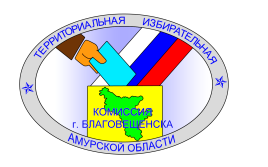 АМУРСКАЯ ОБЛАСТЬТЕРРИТОРИАЛЬНАЯ ИЗБИРАТЕЛЬНАЯ КОМИССИЯ  ГОРОДА БЛАГОВЕЩЕНСК РЕШЕНИЕ23  июня  2023 года                                                                           № 56/350-7г. БлаговещенскО плане  работы территориальной  избирательной комиссии на июль – декабрь  2023 года В соответствии со статьей 26 Федерального закона «Об основных гарантиях избирательных прав и права на участие в референдуме граждан Российской Федерации» территориальная избирательная комиссия города Благовещенск  решила:1. Утвердить План работы территориальной избирательной комиссии города Благовещенск на июль – декабрь 2023 года (План прилагается). 2. Контроль за выполнением указанного Плана работы возложить на секретаря территориальной избирательной комиссии города Благовещенск  Микова Ю.А.3. Направить план работы территориальной избирательной комиссии города Благовещенск в избирательную комиссию Амурской области. 4. Разместить настоящее решение на информационном стенде избирательной комиссии.Председатель избирательнойкомиссии	С. А. ЧапаевСекретарь избирательнойкомиссии	Ю.А. Миков                                                                                                 Приложение к решениютерриториальной избирательнойкомиссии города Благовещенск 
от  23 .06.2023 г. №  56/350-7П Л А НРаботы территориальной избирательной комиссии 
города Благовещенск на июль – декабрь 2022 года1. Основные направления деятельностиОрганизация исполнения принимаемых ЦИК России и избирательной комиссией Амурской области документов, регламентирующих подготовку и проведение выборов в органы государственной власти Амурской области и органы местного самоуправления.Оказание правовой, методической, информационной, организационно-технической помощи участковым избирательным комиссиям в подготовке и проведении  выборов,  Губернатора Амурской области, обеспечивающих реализацию положений избирательного законодательства.Осуществление контроля за соблюдением избирательных прав и права на участие в референдуме граждан Российской Федерации, при подготовке и проведении выборов, рассмотрение жалоб на решения и действия (бездействия) избирательных комиссий, в порядке, установленном законодательством. Обучение практике работы членов территориальной и участковых избирательных комиссий, с резервом составов участковых избирательных комиссий.Взаимодействие с общественными и молодежными организациями, по вопросам правового просвещения избирателей.Обеспечение избирательных прав граждан, являющихся инвалидами. Взаимодействие с общественными организациями инвалидов.Обеспечение эксплуатации и использования территориального фрагмента ГАС "Выборы" при подготовке и проведении выборов.Ведение Регистра избирателей, участников референдума, актуализация сведений о зарегистрированных избирателях. Контроль за составлением и уточнением списков избирателей.Взаимодействие с правоохранительными органами по вопросам обеспечения законности и общественного порядка в период подготовки и проведения  выборов  Губернатора Амурской области,Осуществление мер, направленных на предупреждение коррупционных правонарушений, соблюдение ограничений, запретов и обязанностей, установленных законодательством Российской Федерации в целях противодействия коррупции.Взаимодействие со средствами массовой информации, с общественными объединениями и иными структурами гражданского общества в обеспечении открытости и гласности избирательного процесса в муниципальном образовании городе Благовещенске. Оказание содействия в подготовке наблюдателей.2. Вопросы для рассмотрения на заседаниях территориальной избирательной комиссии города БлаговещенскИюль1.О численности избирателей, зарегистрированных на территории города Благовещенска на 1 июля 2022 года.                                      С.А. Чапаев2.О проведении инвентаризации технологического оборудования, находящегося на хранении в помещениях участковых комиссий и в помещении территориальной избирательной комиссии.                  С.А. Чапаев3.О плане основных мероприятий территориальной избирательной комиссии города Благовещенск по повышению правовой культуры избирателей (участников референдума), обучению организаторов выборов и референдумов, других участников избирательного процесса на второе  полугодие 2023 года                                                                          С.А. ЧапаевАвгуст 4.О выводе из составов участковых комиссий членов участковых комиссий с правом решающего голоса (по личным заявлениям о выходе из состава участковой комиссии, другим причинам).                          Ю.А. Миков5. О назначении членов участковых комиссий с правом решающего голоса из состава резерва участковых комиссий.                           Ю.А. Миков     6. О плане основных мероприятий территориальной избирательной комиссии города Благовещенск по повышению правовой культуры избирателей (участников референдума), обучению организаторов выборов и референдумов, других участников избирательного процесса на второе полугодие 2023 года. ( По  отдельному  плану)	7.О проведении инвентаризации технологического оборудования, находящегося на хранении в помещениях участковых комиссий и в помещении территориальной избирательной комиссии.                  С.А. Чапаев	8. Подготовка материалов необходимых для ведения  делопроизводства  в участковых  избирательных  комиссий                                           Ю.А. Миков       9. Порядок  предоставления  участковой  комиссией  в территориальную  избирательную комиссию  документов  после  завершения  выборов  Губернатора  Амурской  области.                            М.И. Непомящий	Сентябрь10.  О порядке  предоставления  председателями  участковых  комиссий  в территориальную  избирательную  комиссию  документов  по итогам  выборов  Губернатора  Амурской  области                            М.И. Непомящий11. О порядке  оформления  и составление  председателями участковых  комиссий финансовых  отчетов  в территориальную  избирательную  комиссию.                                                                                     Бухгалтер  ТИКОктябрь 12. Направление  Финансовых  отчетов  участковых  избирательных комиссий и территориальной избирательной комиссии  города Благовещенск в избирательную  комиссию Амурской  области.                         С.А. Чапаев                                                                                              Бухгалтер  ТИК